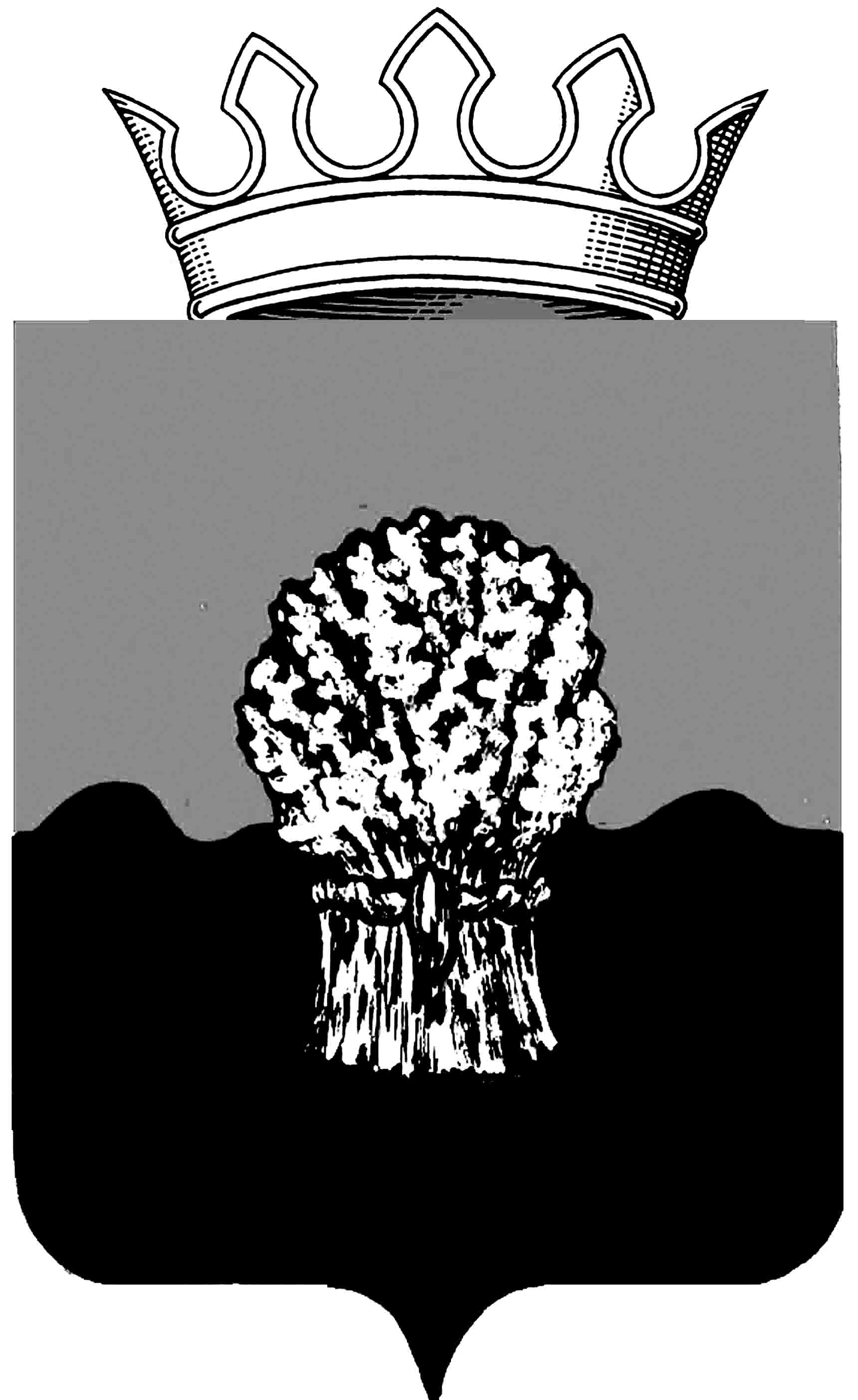 АДМИНИСТРАЦИЯ Сызранского района Самарской областиПостановление«____»_______2014 г.		                                                  	         № ______О внесении изменений в постановление администрации Сызранского района от 10.04.2012 года № 334«Об утверждении административного регламента по предоставлению муниципальной услуги "Предоставление в собственность граждан, имеющих трех и более детей, бесплатно земельных участков для индивидуального жилищного строительства из земель, находящихся в государственной или муниципальной собственности на территории муниципального района Сызранский Самарской области"В соответствии Федеральным законом от 06.10.2003 года № 131-ФЗ «Об общих принципах организации местного самоуправления в Российской Федерации», руководствуясь Федеральным законом от 27.07.2010 года № 210-ФЗ «Об организации предоставления государственных и муниципальных услуг», Уставом муниципального района Сызранский Самарской области, принятым решением Собрания представителей Сызранского района от 03.07.2014 года № 28, администрация Сызранского районаПОСТАНОВЛЯЕТ:Внести в постановление администрации Сызранского района от 10.04.2012 года № 334 «Об утверждении административного регламента по предоставлению муниципальной услуги "Предоставление в собственность граждан, имеющих трех и более детей, бесплатно земельных участков для индивидуального жилищного строительства из земель, находящихся в государственной или муниципальной собственности на территории муниципального района Сызранский Самарской области"  (далее – постановление)  следующие изменения:  в административном регламенте по предоставлению муниципальной услуги:  «Предоставление в собственность граждан, имеющих трех и более детей, бесплатно земельных участков для индивидуального жилищного строительства из земель, находящихся в государственной или муниципальной собственности на территории муниципального района Сызранский Самарской области» (далее – административный регламент):1.1. дополнить пункт 1.3. подпунктом 1.3.4. следующего содержания:   «1.3.4. Местонахождение уполномоченного на предоставление муниципальной услуги муниципального бюджетного учреждения муниципального района Сызранский Самарской области «Многофункциональный центр предоставления государственных и муниципальных услуг» (далее по тексту – МФЦ): Самарская область, Сызранский район, п.Варламово, ул.Кооперативная, 16а, тел. (88464)358770).»;1.2. пункт 2.2. дополнить подпунктом 2.2.3. следующего содержания: «2.2.3. муниципальное бюджетное учреждение муниципального района Сызранский Самарской области «Многофункциональный центр предоставления государственных и муниципальных услуг».»;1.3. в пункте 2.6. слова «от 24.03.2005 N 15, (газета «Красное Приволжье», № 41, 21.04.2005 года)» заменить словами «от 03.07.2014 года № 28 (газета «Красное Приволжье», № 55 (10644) от 01.08.2014 года);»;1.4. подпункт 2.28. изложить в следующей редакции: «2.28. Выполнение административных процедур при предоставлении муниципальной услуги на базе МФЦ.2.28.1. Заявитель наделен правом подать документы, необходимые для предоставления муниципальной услуги, а также получить результат предоставления муниципальной услуги в МФЦ, участвующем в обеспечении предоставления муниципальной услуги в режиме «одного окна» в соответствии с заключенным между администрацией  Сызранского района и МФЦ соглашением о взаимодействии.Юридическим фактом, являющимся основанием для начала предоставления муниципальной услуги на базе МФЦ, является обращение заявителя в МФЦ с целью получения муниципальной услуги.2.28.2. Должностным лицом, ответственным за предоставление муниципальной услуги на базе МФЦ, является уполномоченный специалист МФЦ.2.28.3. Уполномоченный специалист МФЦ осуществляет регистрацию заявления в электронном журнале регистрации и контроля заявлений о предоставлении муниципальной услуги.2.28.4. Уполномоченный специалист МФЦ в течение одного дня с момента обращения заявителя либо поступления  заявления по почте обеспечивает отправку заявления и прилагаемых к нему документов в Комитет. 2.28.5. После поступления заявления и иных документов в Комитет из МФЦ должностное лицо Комитета, ответственное за приём документов, необходимых для предоставления муниципальной услуги, осуществляет административные действия, предусмотренные подпунктами 2.3, 2.4 административного регламента.2.28.6. В случае если заявление подано заявителем через МФЦ и заявитель указал в качестве желаемого места получения результата предоставления муниципальной услуги - МФЦ, должностное лицо Комитета, ответственное за принятие решения о предоставлении муниципальной услуги, в течение одного дня с момента принятия решения направляет результат предоставления муниципальной услуги (постановление администрации Сызранского района, договор купли-продажи,  либо уведомление об отказе в предоставлении муниципальной услуги) в адрес МФЦ для выдачи заявителю.2.28.7. Документы для получения муниципальной услуги заявитель вправе предоставить в МФЦ по почте либо при непосредственном обращении в МФЦ. Заявитель вправе указать в качестве места получения результата предоставления муниципальной услуги - МФЦ.Определенные административным регламентом требования к местам предоставления муниципальной услуги и информированию заявителей о порядке их предоставления применяются при предоставлении муниципальной услуги на базе МФЦ, если в МФЦ в соответствии с законодательством Российской Федерации не установлены иные более высокие требования.Комитет представляет в полном объеме предусмотренную административным регламентом информацию в МФЦ для её размещения в месте, предназначенном для информирования заявителей.»;1.5. приложение № 1 к административному регламенту дополнить таблицей следующего содержания:«Муниципальное бюджетное учреждение муниципального района Сызранский Самарской области «Многофункциональный центр предоставления государственных и муниципальных услуг»1.6. приложение № 5 к административному регламенту изложить в следующей редакции:«Блок-схема предоставления муниципальной услуги                                                   ↓┌─────────────────────────────────────────────┐  │    Рассмотрение заявления о предоставлении      │  │             муниципальной услуги             │  └───────┬───────────────────────┬─────────────┘          │                       │                        \/                      │                    ┌──────┐                    │                    │Отказ │                    │                    └──────┘                    │                                                \/               ┌─────────────────────────────────────────────┐  │      Запрос документов, необходимых в                    │  │   соответствии с нормативными правовыми                 │  │  актами для предоставления муниципальной           │  │  услуги, которые находятся в распоряжении            │  │  государственных органов, органов местного           │  │ самоуправления и иных организаций и которые     │   │        заявитель вправе представить самостоятельно │   └─────────────────────────────────────────────┘           │                       │                         \/                      │                     ┌──────┐                    │                     │Отказ │                    │                     └──────┘                    │                                                 \/                ┌────────────────────────────────────────────┐│     Принятие решения о постановки на учет    │└───────────────────────────────┬────────────┘       │                        │                    \/                       │    ┌──────┐                    │          │Отказ │                    │            └──────┘                    │				        │                               \/            ┌─────────────────────────────────────────────────┐│Принятие решения о предоставлении услуги           │└────────────────────────---──────────────────────┘                          │                         \/┌────────────────────────────────────────────────┐│Выдача документов заявителю                      │└────────────────────────────────────────────────┘».2. Опубликовать настоящее постановление в газете «Красное Приволжье» и разместить его на официальном сайте муниципального района Сызранский в информационно-телекоммуникационной сети Интернет.Глава  администрации                                              С.И.УколовПочтовый адрес:    446073, Самарская область, Сызранский район, п.Варламово, ул.Кооперативная, 16аТелефон:        (88464)358770Факс:         (88464)358770E-mail:        mfc020712@yandex.ruприём документов,при личном обращениизаявителя  в Комитет;прием документов в МФЦ